Department for Children, Young People & Culture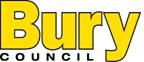 Person Specification for School Crossing PatrolEmployees of Bury Council have a reasonability for, and must be committed to, safeguarding and promoting the welfare of children and young people and for ensuring that they are protected from harm. Short listing QuestionsShort Listing Criteria EssentialDesirableDemonstrate Road Safety and Traffic awarenessSupervise children and young people effectively Previous experience of communicating effectively with members of the general public, young people, Headteachers and parents.An awareness of emergency and health and safety proceduresAbility to use your own initiative in following procedures whilst working unsupervisedAbility to be flexible to work at different geographical locations as needed by the service and be contactable by phoneTo understand the importance of maintaining confidentiality at all timesAble to demonstrate an awareness of ensuring that children are kept safeEssential1. What do you think are the important factors regarding road safety and traffic awareness?Desirable2. What previous experience do you have of communicating and supervising children and young people effectively? And what skills do you consider to be important?Essential 3. What previous experience do you have of dealing with the public, parents, young people and school staff?Essential 4. What previous experience do you have in relation to health and safety, and working alone?Essential5. What experience do you have of working on your own initiative and without close supervision.Essential 6. Why do you think it is important to be flexible in this role?Essential 7. What type of information would you consider to be confidential and why is it important for it to remain so?Essential 8.  What do you think are the important factors of ensuring that children are safe while crossing the road with the school patrol?